NOTE: This application form may be copied as needed.Complete all pages and sign on Page 7. Mail, fax or deliver completed application.ELIGIBILITYThe following people are eligible for service: residents of the United States, including territories, insular possessions, and the District of Columbia, and American citizens living abroad, provided they meet one of the following criteria:1. An individual who is blind or has a visual impairment that makes them unable to comfortably read print books.2. An individual who has a perceptual or reading disability.3. An individual who has a physical disability that makes it hard to hold or manipulate a book or to focus or move the eyes as needed to read a print book.This includes individuals who have had a qualifying disability from birth, individuals who are disabled because of medical conditions or trauma, and individuals who become disabled as they age. Individuals who have a temporary disability may qualify for service on a temporary basis. Illiteracy or English-as-a-Second-Language alone are not qualifying criteria for service.Please see www.loc.gov/nls/eligibility for the full eligibility terminology.Indicate the disability preventing you from reading standard printed material.MAIL SERVICE PREFERENCESREADING PREFERENCESPlease send me books in the following language(s):My preferred reading level:My preferred format for the BTBL newsletter (choose one):How did you learn about the NLS free library service? (Check up to three)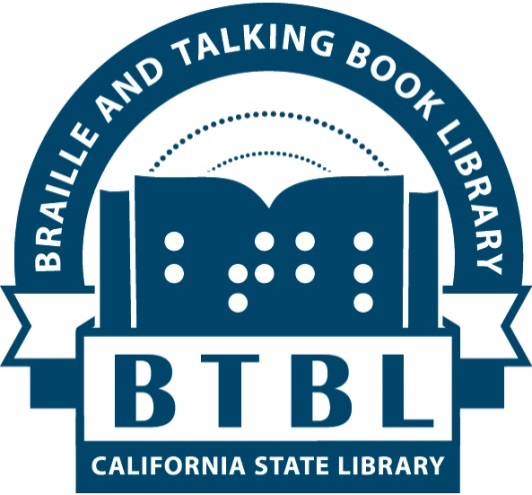 Braille and Talking Book LibraryP.O. Box 942837Sacramento, CA 94237-0001(916) 654-0640 Toll-Free 1-800-952-5666 FAX (916) 654-1119btbl@library.ca.gov Braille and Talking Book LibraryP.O. Box 942837Sacramento, CA 94237-0001(916) 654-0640 Toll-Free 1-800-952-5666 FAX (916) 654-1119btbl@library.ca.gov APPLICATION FOR FREE LIBRARY SERVICESINDIVIDUALSAPPLICATION FOR FREE LIBRARY SERVICESINDIVIDUALSThe Braille and Talking Book Library (BTBL) is a branch of the California State Library which cooperates with the Library of Congress, National Library Service for the Blind & Print Disabled. The books and equipment are provided by the Library of Congress. BTBL directly administers the program in Northern California. These services are provided without charge to all eligible readers.The Braille and Talking Book Library (BTBL) is a branch of the California State Library which cooperates with the Library of Congress, National Library Service for the Blind & Print Disabled. The books and equipment are provided by the Library of Congress. BTBL directly administers the program in Northern California. These services are provided without charge to all eligible readers.Applicant’s First NameApplicant’s First NameInitialInitialLast NameLast NameLast NameLast NameLast NameLast NameLast NameMailing AddressMailing AddressMailing AddressMailing AddressMailing AddressMailing AddressMailing AddressMailing AddressApt. #Apt. #Apt. #CityCityCityCountyCountyCountyStateCAStateCAStateCAZip CodeZip CodeMain Contact PhoneSecond PhoneSecond PhoneSecond PhoneSecond PhoneSecond PhoneSecond PhoneDate of BirthDate of BirthDate of BirthSex(     )(     )(     )(     )(     )(     )(     )Email address (if available):Email address (if available):Email address (if available):Email address (if available):Email address (if available):Email address (if available):Email address (if available):Email address (if available):Email address (if available):Email address (if available):Email address (if available):Person to contact if you cannot be reached:Person to contact if you cannot be reached:Person to contact if you cannot be reached:Person to contact if you cannot be reached:Person to contact if you cannot be reached:Person to contact if you cannot be reached:Person to contact if you cannot be reached:Person to contact if you cannot be reached:Person to contact if you cannot be reached:Person to contact if you cannot be reached:Person to contact if you cannot be reached:NameNameNameNameNameTelephone (     )Telephone (     )Telephone (     )Telephone (     )Telephone (     )Telephone (     )Please check here if you have been honorably discharged from the Armed Forces of the United States. By law, preference in the lending of books and equipment is given to veterans.BlindnessDeaf/BlindnessVisual DisabilityPhysical DisabilityReading Disability Reading Disability Reading Disability TO BE COMPLETED BY CERTIFYING AUTHORITYTO BE COMPLETED BY CERTIFYING AUTHORITYTO BE COMPLETED BY CERTIFYING AUTHORITYTO BE COMPLETED BY CERTIFYING AUTHORITYTO BE COMPLETED BY CERTIFYING AUTHORITYTO BE COMPLETED BY CERTIFYING AUTHORITYTO BE COMPLETED BY CERTIFYING AUTHORITYEligibility must be certified by one of the following: doctor of medicine, doctor of osteopathy, ophthalmologist, optometrist, psychologist, registered nurse, therapist, or professional staff of hospitals, institutions, and public or welfare agencies (such as an educator, social worker, case worker, counselor, rehabilitation teacher, certified reading specialist, school psychologist, superintendent, or librarian).Eligibility must be certified by one of the following: doctor of medicine, doctor of osteopathy, ophthalmologist, optometrist, psychologist, registered nurse, therapist, or professional staff of hospitals, institutions, and public or welfare agencies (such as an educator, social worker, case worker, counselor, rehabilitation teacher, certified reading specialist, school psychologist, superintendent, or librarian).Eligibility must be certified by one of the following: doctor of medicine, doctor of osteopathy, ophthalmologist, optometrist, psychologist, registered nurse, therapist, or professional staff of hospitals, institutions, and public or welfare agencies (such as an educator, social worker, case worker, counselor, rehabilitation teacher, certified reading specialist, school psychologist, superintendent, or librarian).Eligibility must be certified by one of the following: doctor of medicine, doctor of osteopathy, ophthalmologist, optometrist, psychologist, registered nurse, therapist, or professional staff of hospitals, institutions, and public or welfare agencies (such as an educator, social worker, case worker, counselor, rehabilitation teacher, certified reading specialist, school psychologist, superintendent, or librarian).Eligibility must be certified by one of the following: doctor of medicine, doctor of osteopathy, ophthalmologist, optometrist, psychologist, registered nurse, therapist, or professional staff of hospitals, institutions, and public or welfare agencies (such as an educator, social worker, case worker, counselor, rehabilitation teacher, certified reading specialist, school psychologist, superintendent, or librarian).Eligibility must be certified by one of the following: doctor of medicine, doctor of osteopathy, ophthalmologist, optometrist, psychologist, registered nurse, therapist, or professional staff of hospitals, institutions, and public or welfare agencies (such as an educator, social worker, case worker, counselor, rehabilitation teacher, certified reading specialist, school psychologist, superintendent, or librarian).Eligibility must be certified by one of the following: doctor of medicine, doctor of osteopathy, ophthalmologist, optometrist, psychologist, registered nurse, therapist, or professional staff of hospitals, institutions, and public or welfare agencies (such as an educator, social worker, case worker, counselor, rehabilitation teacher, certified reading specialist, school psychologist, superintendent, or librarian).(PLEASE PRINT OR TYPE)(PLEASE PRINT OR TYPE)(PLEASE PRINT OR TYPE)(PLEASE PRINT OR TYPE)(PLEASE PRINT OR TYPE)(PLEASE PRINT OR TYPE)(PLEASE PRINT OR TYPE)NameNameNameTitleTitleTitleTitleName of Agency or OrganizationName of Agency or OrganizationName of Agency or OrganizationName of Agency or OrganizationName of Agency or OrganizationName of Agency or OrganizationName of Agency or OrganizationEmailEmailPhone NumberPhone NumberPhone NumberPhone NumberPhone NumberEmailEmail(     )(     )(     )(     )(     )Street AddressCityCityCityStateStateZip CodeCACA  I certify that this applicant is eligible for NLS services.  I certify that this applicant is eligible for NLS services.  I certify that this applicant is eligible for NLS services.  I certify that this applicant is eligible for NLS services.  I certify that this applicant is eligible for NLS services.  I certify that this applicant is eligible for NLS services.  I certify that this applicant is eligible for NLS services.SignatureSignatureSignatureSignatureSignatureDateDateA typed or handwritten signature is acceptable after all certifying data is completed.A typed or handwritten signature is acceptable after all certifying data is completed.A typed or handwritten signature is acceptable after all certifying data is completed.A typed or handwritten signature is acceptable after all certifying data is completed.A typed or handwritten signature is acceptable after all certifying data is completed.A typed or handwritten signature is acceptable after all certifying data is completed.A typed or handwritten signature is acceptable after all certifying data is completed.BOOK, MAGAZINE, AND OTHER SERVICESBOOK, MAGAZINE, AND OTHER SERVICESBOOK, MAGAZINE, AND OTHER SERVICESBOOK, MAGAZINE, AND OTHER SERVICESCheck the types of services you want to receive:Check the types of services you want to receive:Check the types of services you want to receive:Check the types of services you want to receive:Audio books on digital cartridges via mail (Includes the loan of a special digital player)Audio books on digital cartridges via mail (Includes the loan of a special digital player)Audio books on digital cartridges via mail (Includes the loan of a special digital player)Audio magazines on digital cartridges via mailAudio magazines on digital cartridges via mailAudio magazines on digital cartridges via mailBraille books via mailBraille books via mailBraille books via mailBraille magazines via mailBraille magazines via mailBraille magazines via mailDownloadable audio and braille books and magazines through the Braille and Audio Reading Download (BARD) service and BARD Mobile for iOS, Android, and Kindle FireDownloadable audio and braille books and magazines through the Braille and Audio Reading Download (BARD) service and BARD Mobile for iOS, Android, and Kindle FireDownloadable audio and braille books and magazines through the Braille and Audio Reading Download (BARD) service and BARD Mobile for iOS, Android, and Kindle FireNFB-NEWSLINE® service (audio versions of newspapers and magazines through a touch-tone telephone)NFB-NEWSLINE® service (audio versions of newspapers and magazines through a touch-tone telephone)NFB-NEWSLINE® service (audio versions of newspapers and magazines through a touch-tone telephone)Movies and TV shows with audio description via mail (does not include equipment—just loaned DVD)Movies and TV shows with audio description via mail (does not include equipment—just loaned DVD)Movies and TV shows with audio description via mail (does not include equipment—just loaned DVD)Accessories for digital players:Accessories for digital players:Accessories for digital players:HeadphonesPillow speaker (issued solely to readers confined to bed)Breath switch (requires a separate application signed by certifying authority)High Volume Player (issued solely for use by readers with profound hearing loss; requires a separate application signed by a doctor or audiologist)IN ADDITION TO BOOKS I REQUEST, please send me books selected from the following interest categories:IN ADDITION TO BOOKS I REQUEST, please send me books selected from the following interest categories:IN ADDITION TO BOOKS I REQUEST, please send me books selected from the following interest categories:IN ADDITION TO BOOKS I REQUEST, please send me books selected from the following interest categories:IN ADDITION TO BOOKS I REQUEST, please send me books selected from the following interest categories:IN ADDITION TO BOOKS I REQUEST, please send me books selected from the following interest categories:IN ADDITION TO BOOKS I REQUEST, please send me books selected from the following interest categories:IN ADDITION TO BOOKS I REQUEST, please send me books selected from the following interest categories:IN ADDITION TO BOOKS I REQUEST, please send me books selected from the following interest categories:IN ADDITION TO BOOKS I REQUEST, please send me books selected from the following interest categories:IN ADDITION TO BOOKS I REQUEST, please send me books selected from the following interest categories:IN ADDITION TO BOOKS I REQUEST, please send me books selected from the following interest categories:IN ADDITION TO BOOKS I REQUEST, please send me books selected from the following interest categories:IN ADDITION TO BOOKS I REQUEST, please send me books selected from the following interest categories:IN ADDITION TO BOOKS I REQUEST, please send me books selected from the following interest categories:IN ADDITION TO BOOKS I REQUEST, please send me books selected from the following interest categories:IN ADDITION TO BOOKS I REQUEST, please send me books selected from the following interest categories:IN ADDITION TO BOOKS I REQUEST, please send me books selected from the following interest categories:IN ADDITION TO BOOKS I REQUEST, please send me books selected from the following interest categories:IN ADDITION TO BOOKS I REQUEST, please send me books selected from the following interest categories:IN ADDITION TO BOOKS I REQUEST, please send me books selected from the following interest categories:IN ADDITION TO BOOKS I REQUEST, please send me books selected from the following interest categories:IN ADDITION TO BOOKS I REQUEST, please send me books selected from the following interest categories:IN ADDITION TO BOOKS I REQUEST, please send me books selected from the following interest categories:IN ADDITION TO BOOKS I REQUEST, please send me books selected from the following interest categories:IN ADDITION TO BOOKS I REQUEST, please send me books selected from the following interest categories:FICTIONFICTIONFICTIONFICTIONFICTIONFICTIONFICTIONFICTIONFICTIONFICTIONFICTIONFICTIONFICTIONFICTIONFICTIONFICTIONFICTIONADVADVADVENTURE ADVENTURE ADVENTURE ROMROMROMLOVE STORIESLOVE STORIESLOVE STORIESLOVE STORIESLOVE STORIESLOVE STORIESBEFBEFBEST SELLERSBEST SELLERSBEST SELLERSMYSMYSMYSMYSTERYMYSTERYMYSTERYMYSTERYMYSTERYMYSTERYCLACLACLASSICSCLASSICSCLASSICSSCFSCFSCFSCIENCE FICTIONSCIENCE FICTIONSCIENCE FICTIONSCIENCE FICTIONSCIENCE FICTIONSCIENCE FICTIONFANFANFANTASYFANTASYFANTASYWARWARWARWAR STORIESWAR STORIESWAR STORIESWAR STORIESWAR STORIESWAR STORIESGFI GFI GENERAL FICTION GENERAL FICTION GENERAL FICTION WESWESWESWESTERNSWESTERNSWESTERNSWESTERNSWESTERNSWESTERNSHIFHIFHISTORICAL FICTIONHISTORICAL FICTIONHISTORICAL FICTIONSSTSSTSSTSHORT STORIESSHORT STORIESSHORT STORIESSHORT STORIESSHORT STORIESSHORT STORIESNON-FICTIONNON-FICTIONNON-FICTIONNON-FICTIONNON-FICTIONNON-FICTIONNON-FICTIONNON-FICTIONNON-FICTIONNON-FICTIONNON-FICTIONNON-FICTIONNON-FICTIONNON-FICTIONNON-FICTIONNON-FICTIONNON-FICTIONADVNFADVNFTRUE ADVENTURE TRUE ADVENTURE TRUE ADVENTURE HUMHUMHUMHUMHUMORHUMORHUMORHUMORBIOBIOBIOGRAPHYBIOGRAPHYBIOGRAPHYPOEPOEPOEPOEPOETRYPOETRYPOETRYPOETRYPOETRYPOETRYCONCONCURRENT EVENTSCURRENT EVENTSCURRENT EVENTSSCISCISCISCISCIENCESCIENCESCIENCESCIENCESCIENCESCIENCEBENBENBEST SELLERSBEST SELLERSBEST SELLERSSPOSPOSPOSPOSPORTSSPORTSSPORTSSPORTSSPORTSSPORTSHSTHSTHISTORYHISTORYHISTORYTRATRATRATRATRAVELTRAVELTRAVELTRAVELTRAVELTRAVELHUSHUSU.S. HISTORYU.S. HISTORYU.S. HISTORYWNFWNFWNFWNFWARWARWARWARWARWARHUSWHUSWHISTORY OF AMERICAN WESTHISTORY OF AMERICAN WESTHISTORY OF AMERICAN WESTRELIGIONRELIGIONRELIGIONRELIGIONCAHCAHCALIFORNIA HISTORYCALIFORNIA HISTORYCALIFORNIA HISTORYSPECIFY: ______________SPECIFY: ______________SPECIFY: ______________SPECIFY: ______________SPECIFY: ______________SPECIFY: ______________SPECIFY: ______________CKHCKHCOOKING/HOUSEKEEPINGCOOKING/HOUSEKEEPINGCOOKING/HOUSEKEEPINGSPECIFY: ______________SPECIFY: ______________SPECIFY: ______________SPECIFY: ______________SPECIFY: ______________SPECIFY: ______________SPECIFY: ______________OTHER INTERESTS/FAVORITE AUTHORS:OTHER INTERESTS/FAVORITE AUTHORS:OTHER INTERESTS/FAVORITE AUTHORS:OTHER INTERESTS/FAVORITE AUTHORS:OTHER INTERESTS/FAVORITE AUTHORS:OTHER INTERESTS/FAVORITE AUTHORS:SPECIFY: ______________SPECIFY: ______________SPECIFY: ______________SPECIFY: ______________SPECIFY: ______________SPECIFY: ______________SPECIFY: _________________________________________________________________________________________________________________________________________________________________________________________________________________________________________________________________________________________________________________________________________________________________________________________________________________________________________________________________________________________________________________________________________________________________________________________________________________________________________________________________________________________________________________________________________________________________________________________________________________________________________________________________________________________________________________________________________________________________________________________________________________________________________________________________________________________________________________________________________________________________________________________________________________________________________________________________________________________________________________________________________________________________________________________________________________________________________________________________________________________________________________________________________________________________________________________________________________________________________________________________________________________________________________________________________________________________________________________________________________________________________________________________________________________________________________________________________________________________________________________________________________________________________________________________________________________________________________________________________________________________________________________________________________________________________________________________________________________________________________________________________________________________________________________________________________________________________________________________________________________________________________________________________________________________________________________NO STRONG LANGUAGENO STRONG LANGUAGENO STRONG LANGUAGENO VIOLENCENO VIOLENCENO DESCRIPTIONS OF SEXNO DESCRIPTIONS OF SEXNO DESCRIPTIONS OF SEXNO DESCRIPTIONS OF SEXNO DESCRIPTIONS OF SEXNO DESCRIPTIONS OF SEXNO DESCRIPTIONS OF SEXNO DESCRIPTIONS OF SEXENGLISHSPANISHOTHER:___________________AdultYoung AdultChildren’s (specify Grade range ____________________ )Large Print BrailleAudio Email (provide address)Do not send___________________________________Veterans Affairs/Defense Health AgencyVeterans Affairs/Defense Health AgencyVeterans Affairs/Defense Health AgencyVocational Rehabilitation CenterSchoolSchoolSchoolOther Healthcare Professional Event/ExpoEvent/ExpoEvent/ExpoConsumer/Support GroupRadio AdRadio AdRadio AdLibrary/LibrarianTV AdTV AdTV AdInternet/Social Media (specify below)Other Ad         (specify below)Other Ad         (specify below)Other Ad         (specify below)Friend/Family Other (specify below)Other (specify below)Other (specify below)____________________________________________________________________________________________________________________________________________________________________________________________________________________________________________________________________________________________________________________________________APPLICANT AGREEMENTAs part of the library service, it is the responsibility of the BTBL library user to:Take reasonable care of books and players.Not loan books or players to other individuals or institutions.Notify BTBL of address or phone number changes or players needing repair.Return talking book players to the BTBL when needing repair or recalled by the library.Return books and players to a mailbox, the post office, or directly to BTBL.Abide by the published policies and procedures for BTBL service.I understand that to retain the use of the player provided, I must borrow or download at least one book or magazine per year from BTBL.I understand that failure to return books in a timely manner may result in suspension and/or cancellation of service.Revised 2/24APPLICANT AGREEMENTAs part of the library service, it is the responsibility of the BTBL library user to:Take reasonable care of books and players.Not loan books or players to other individuals or institutions.Notify BTBL of address or phone number changes or players needing repair.Return talking book players to the BTBL when needing repair or recalled by the library.Return books and players to a mailbox, the post office, or directly to BTBL.Abide by the published policies and procedures for BTBL service.I understand that to retain the use of the player provided, I must borrow or download at least one book or magazine per year from BTBL.I understand that failure to return books in a timely manner may result in suspension and/or cancellation of service.Revised 2/24APPLICANT AGREEMENTAs part of the library service, it is the responsibility of the BTBL library user to:Take reasonable care of books and players.Not loan books or players to other individuals or institutions.Notify BTBL of address or phone number changes or players needing repair.Return talking book players to the BTBL when needing repair or recalled by the library.Return books and players to a mailbox, the post office, or directly to BTBL.Abide by the published policies and procedures for BTBL service.I understand that to retain the use of the player provided, I must borrow or download at least one book or magazine per year from BTBL.I understand that failure to return books in a timely manner may result in suspension and/or cancellation of service.Revised 2/24APPLICANT AGREEMENTAs part of the library service, it is the responsibility of the BTBL library user to:Take reasonable care of books and players.Not loan books or players to other individuals or institutions.Notify BTBL of address or phone number changes or players needing repair.Return talking book players to the BTBL when needing repair or recalled by the library.Return books and players to a mailbox, the post office, or directly to BTBL.Abide by the published policies and procedures for BTBL service.I understand that to retain the use of the player provided, I must borrow or download at least one book or magazine per year from BTBL.I understand that failure to return books in a timely manner may result in suspension and/or cancellation of service.Revised 2/24APPLICANT AGREEMENTAs part of the library service, it is the responsibility of the BTBL library user to:Take reasonable care of books and players.Not loan books or players to other individuals or institutions.Notify BTBL of address or phone number changes or players needing repair.Return talking book players to the BTBL when needing repair or recalled by the library.Return books and players to a mailbox, the post office, or directly to BTBL.Abide by the published policies and procedures for BTBL service.I understand that to retain the use of the player provided, I must borrow or download at least one book or magazine per year from BTBL.I understand that failure to return books in a timely manner may result in suspension and/or cancellation of service.Revised 2/24NOTICEThe information required on this application pertains to eligibility for and establishment of free library service for individuals who are blind or physically disabled. This information is required by the Library of Congress National Library Service for the Blind and Print Disabled. Complete and accurate information will speed the application process.CONFIDENTIALITYAll information on this application remains confidential as outlined in California State Executive Order No. B-22-76.  Individuals are entitled to inspect information contained in their records during regular office hours at BTBL, 900 N St., Sacramento, CA 95814 (916-654-0640).NOTICEThe information required on this application pertains to eligibility for and establishment of free library service for individuals who are blind or physically disabled. This information is required by the Library of Congress National Library Service for the Blind and Print Disabled. Complete and accurate information will speed the application process.CONFIDENTIALITYAll information on this application remains confidential as outlined in California State Executive Order No. B-22-76.  Individuals are entitled to inspect information contained in their records during regular office hours at BTBL, 900 N St., Sacramento, CA 95814 (916-654-0640).NOTICEThe information required on this application pertains to eligibility for and establishment of free library service for individuals who are blind or physically disabled. This information is required by the Library of Congress National Library Service for the Blind and Print Disabled. Complete and accurate information will speed the application process.CONFIDENTIALITYAll information on this application remains confidential as outlined in California State Executive Order No. B-22-76.  Individuals are entitled to inspect information contained in their records during regular office hours at BTBL, 900 N St., Sacramento, CA 95814 (916-654-0640).(fold application in half, staple once/lightly tape, and mail; no postage due)(fold application in half, staple once/lightly tape, and mail; no postage due)(fold application in half, staple once/lightly tape, and mail; no postage due)Braille and Talking Book LibraryP.O. Box 942837Sacramento, CA 94237-0001Braille and Talking Book LibraryP.O. Box 942837Sacramento, CA 94237-0001Free Matter for the BlindOr HandicappedBraille and Talking Book LibraryP.O. Box 942837Sacramento, CA 94237-0001Braille and Talking Book LibraryP.O. Box 942837Sacramento, CA 94237-0001[staple/tape][staple/tape][staple/tape]